衡阳市农业农村局农业综合执法支队执法人员信息表衡阳市农业农村局农业综合执法支队执法人员信息表衡阳市农业农村局农业综合执法支队执法人员信息表衡阳市农业农村局农业综合执法支队执法人员信息表衡阳市农业农村局农业综合执法支队执法人员信息表衡阳市农业农村局农业综合执法支队执法人员信息表衡阳市农业农村局农业综合执法支队执法人员信息表序号照片姓名工作单位及职务执法类别证件编码执法岗位及执法责任执法岗位及执法责任1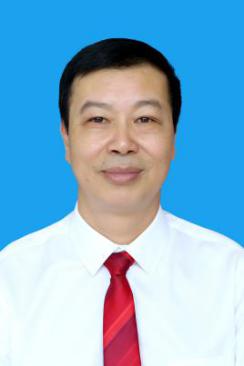 梁长城市农业综合行政执法支队  支队长农业农村湘04001500001农业综合执法岗位农业综合执法岗位2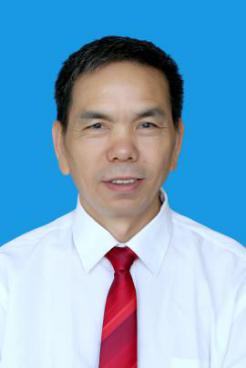 林金桥市农业综合行政执法支队三级调研员农业农村湘04001500036农业综合执法岗位农业综合执法岗位3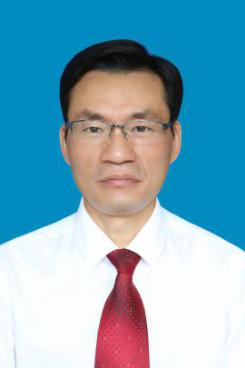 廖宏伟市农业综合行政执法支队  副支队长农业农村湘04001500037农业综合执法岗位农业综合执法岗位4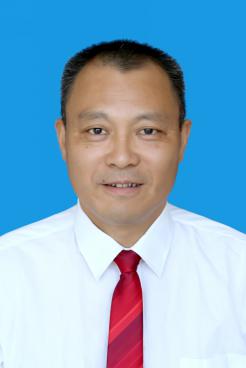 余亮市农业综合行政执法支队  副支队长农业农村湘04001500038农业综合执法岗位农业综合执法岗位5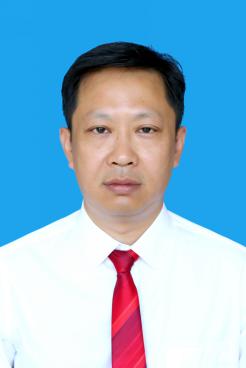 刘赫市农业综合行政执法支队  纪检员农业农村湘04001500039农业综合执法岗位农业综合执法岗位6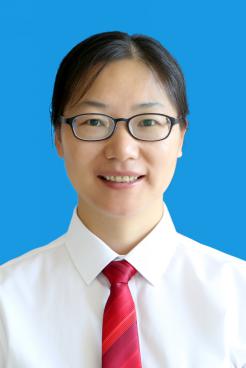 李如兰市农业综合行政执法支队  副支队长农业农村湘04001500040农业综合执法岗位农业综合执法岗位7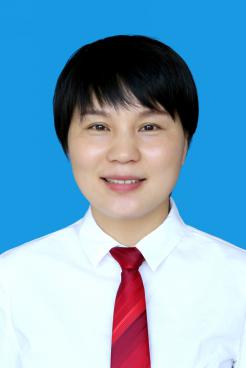 彭扬春市农业综合行政执法支队  副支队长农业农村湘04001500041农业综合执法岗位农业综合执法岗位8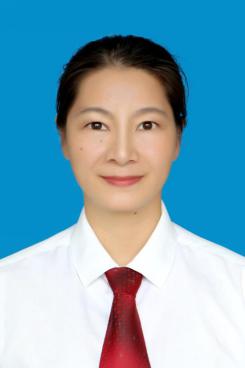 何文辉市农业综合行政执法支队  副支队长农业农村湘04001500108农业综合执法岗位农业综合执法岗位9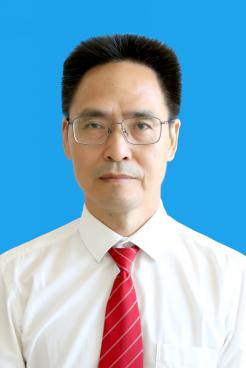 邓阳生市农业综合行政执法支队  执法人员农业农村湘04001500043农业综合执法岗位农业综合执法岗位10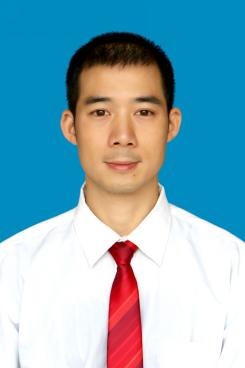 王建市农业综合行政执法支队  执法人员农业农村湘04001500044农业综合执法岗位农业综合执法岗位11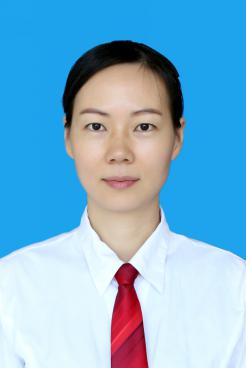 徐军华市农业综合行政执法支队  执法人员农业农村湘04001500045农业综合执法岗位农业综合执法岗位12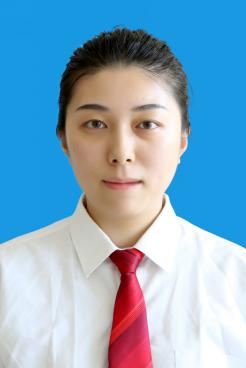 陈思方市农业综合行政执法支队  执法人员农业农村湘04001500046农业综合执法岗位农业综合执法岗位13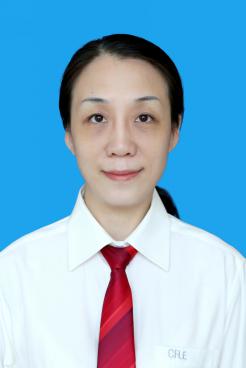 黄蓉市农业综合行政执法支队  执法人员农业农村湘04001500047农业综合执法岗位农业综合执法岗位14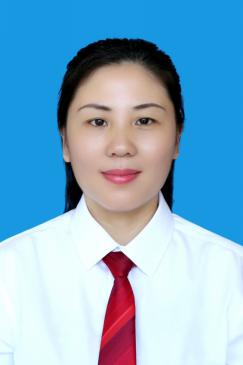 罗威威市农业综合行政执法支队  执法人员农业农村湘04001500049农业综合执法岗位农业综合执法岗位15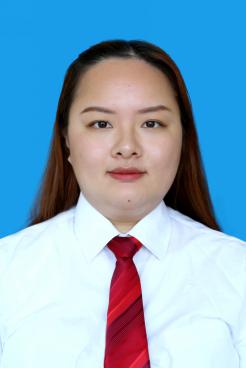 柳康维市农业综合行政执法支队  执法人员农业农村湘04001500050农业综合执法岗位农业综合执法岗位16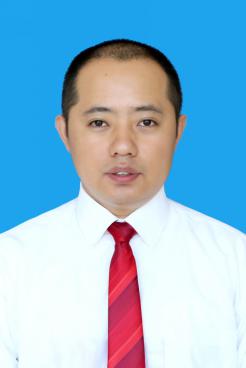 李光伟市农业综合行政执法支队  执法人员农业农村湘04001500051农业综合执法岗位农业综合执法岗位17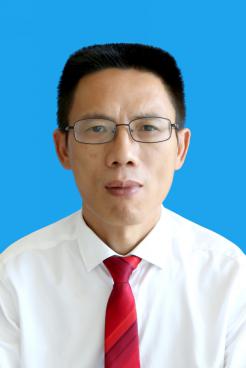 魏贱生市农业综合行政执法支队  执法人员农业农村湘04001500052农业综合执法岗位农业综合执法岗位18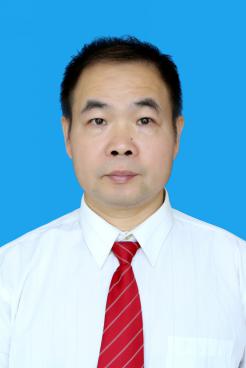 戴清华市农业综合行政执法支队  执法人员农业农村湘04001500053农业综合执法岗位农业综合执法岗位19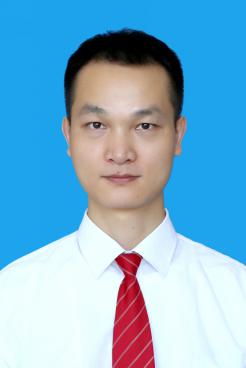 陶坚市农业综合行政执法支队  执法人员农业农村湘04001500054农业综合执法岗位农业综合执法岗位20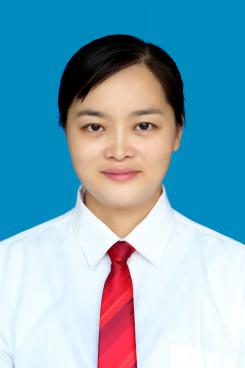 陈建芝市农业综合行政执法支队  执法人员农业农村湘04001500055农业综合执法岗位农业综合执法岗位21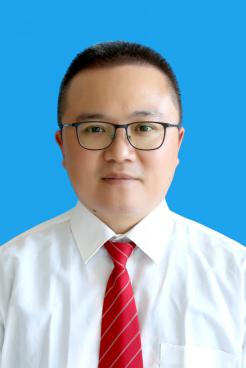 廖伟市农业综合行政执法支队  执法人员农业农村湘04001500056农业综合执法岗位农业综合执法岗位22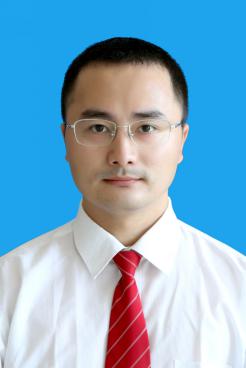 谷子寒市农业综合行政执法支队  执法人员农业农村湘04001500057农业综合执法岗位农业综合执法岗位23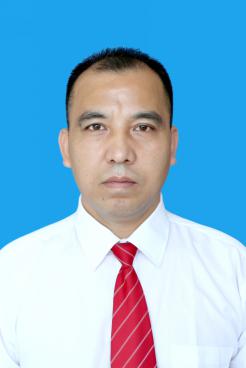 刘同元市农业综合行政执法支队  执法人员农业农村湘04001500058农业综合执法岗位农业综合执法岗位24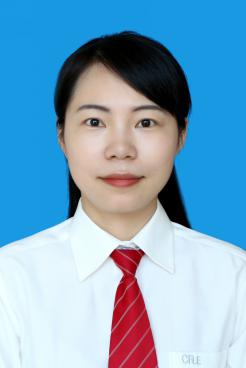 李燕清市农业综合行政执法支队  执法人员农业农村湘04001500059农业综合执法岗位农业综合执法岗位25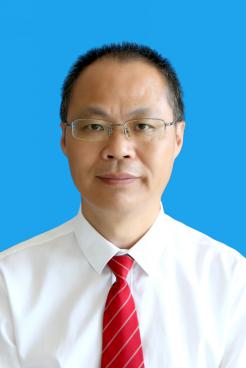 彭升平市农业综合行政执法支队  执法人员农业农村湘04001500060农业综合执法岗位农业综合执法岗位26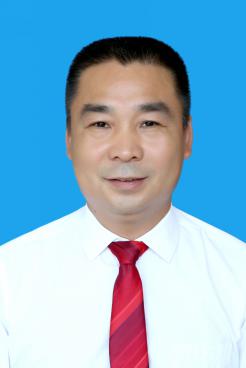 肖家潜市农业综合行政执法支队  执法人员农业农村湘04001500061农业综合执法岗位农业综合执法岗位27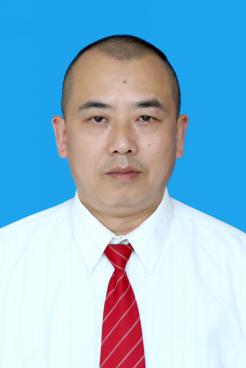 蒋小明市农业综合行政执法支队  执法人员农业农村湘04001500062农业综合执法岗位农业综合执法岗位28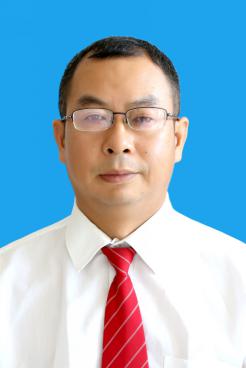 黄守行市农业综合行政执法支队  执法人员农业农村湘04001500063农业综合执法岗位农业综合执法岗位29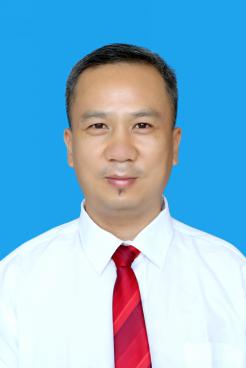 谢卫君市农业综合行政执法支队  执法人员农业农村湘04001500064农业综合执法岗位农业综合执法岗位30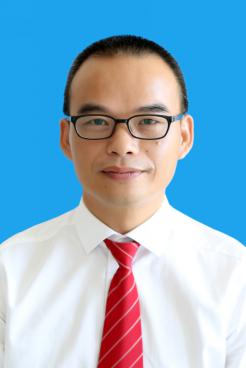 谭咸彬市农业综合行政执法支队  执法人员农业农村湘04001500065农业综合执法岗位农业综合执法岗位31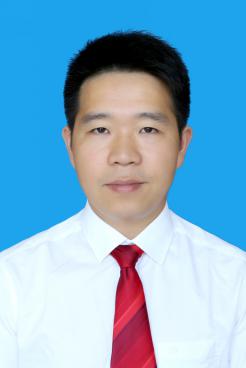 盛立波市农业综合行政执法支队  执法人员农业农村湘04001500066农业综合执法岗位农业综合执法岗位32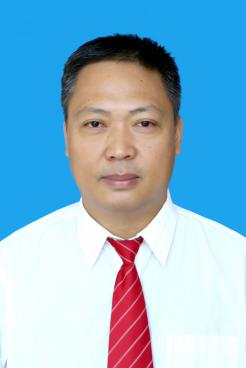 李新华市农业综合行政执法支队  执法人员农业农村湘04001500067农业综合执法岗位农业综合执法岗位33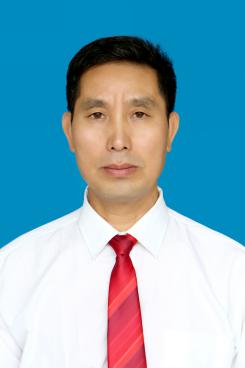 王清平市农业综合行政执法支队  执法人员农业农村湘04001500068农业综合执法岗位农业综合执法岗位34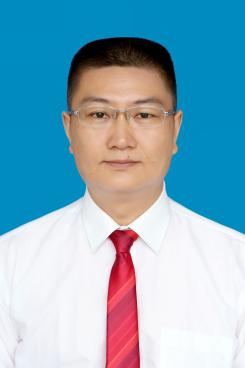 邹云辉市农业综合行政执法支队  执法人员农业农村湘04001500069农业综合执法岗位农业综合执法岗位35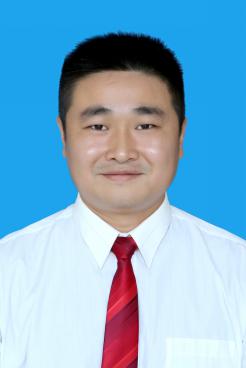 刘星余市农业综合行政执法支队  执法人员农业农村湘04001500070农业综合执法岗位农业综合执法岗位36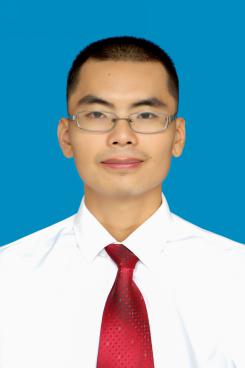 胡金金市农业综合行政执法支队  执法人员农业农村湘04001500071农业综合执法岗位农业综合执法岗位37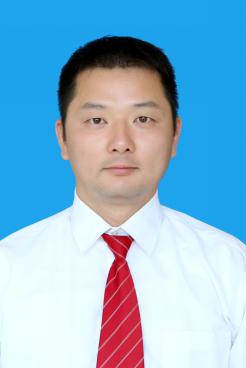 王春雷市农业综合行政执法支队  执法人员农业农村湘04001500072农业综合执法岗位农业综合执法岗位38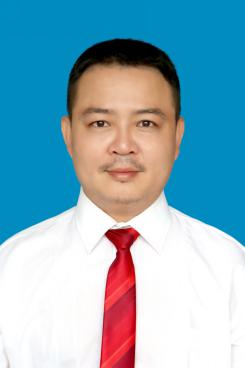 杨辉明市农业综合行政执法支队  执法人员农业农村湘04001500073农业综合执法岗位农业综合执法岗位39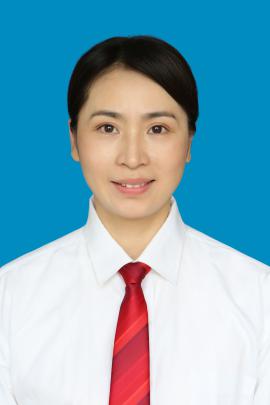 胡琳琳市农业综合行政执法支队  执法人员农业农村湘04001500074农业综合执法岗位农业综合执法岗位40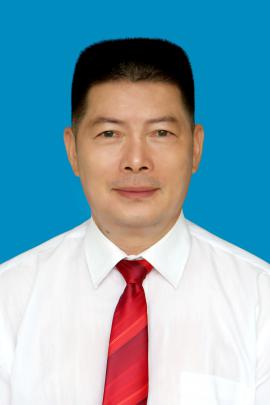 王轩隆市农业综合行政执法支队  执法人员农业农村湘04001500075农业综合执法岗位农业综合执法岗位41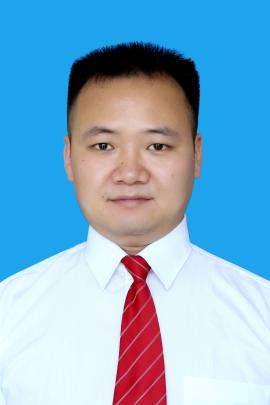 吴治华市农业综合行政执法支队  执法人员农业农村湘04001500076农业综合执法岗位农业综合执法岗位42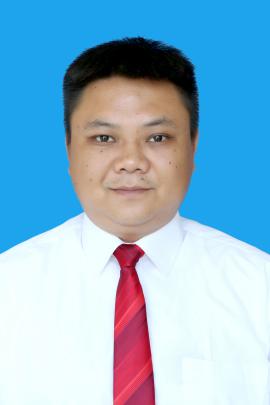 彭旒振宇市农业综合行政执法支队  执法人员农业农村湘04001500077农业综合执法岗位农业综合执法岗位43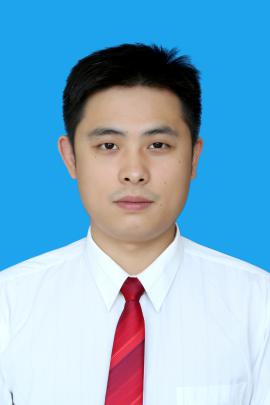 陈雁斌市农业综合行政执法支队  执法人员农业农村湘04001500078农业综合执法岗位农业综合执法岗位44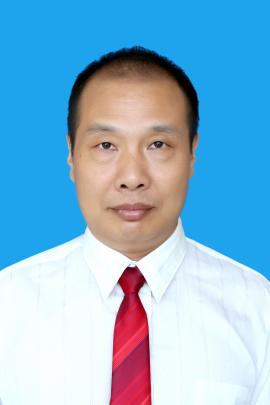 李忠祥市农业综合行政执法支队  执法人员农业农村湘04001500079农业综合执法岗位农业综合执法岗位45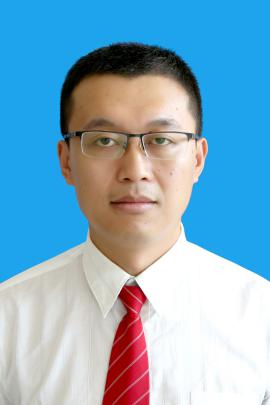 杨林林市农业综合行政执法支队  执法人员农业农村湘04001500080农业综合执法岗位农业综合执法岗位46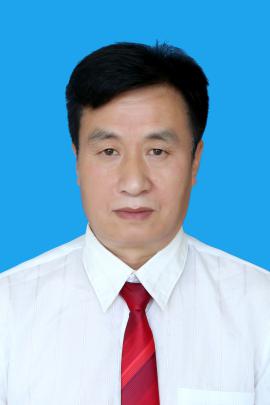 肖武汉市农业综合行政执法支队  执法人员农业农村湘04001500081农业综合执法岗位农业综合执法岗位47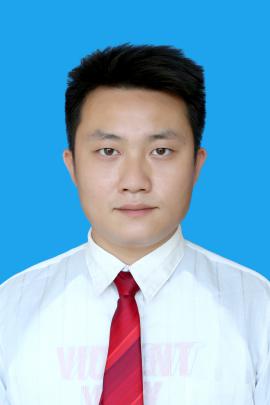 罗赞文市农业综合行政执法支队  执法人员农业农村湘04001500082农业综合执法岗位农业综合执法岗位48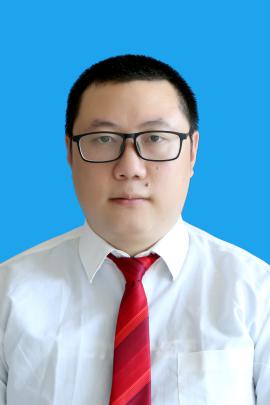 王文彬市农业综合行政执法支队  执法人员农业农村湘04001500083农业综合执法岗位农业综合执法岗位49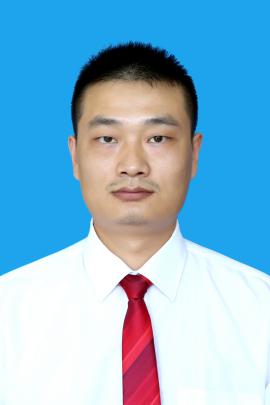 王刚市农业综合行政执法支队  执法人员农业农村湘04001500084农业综合执法岗位农业综合执法岗位50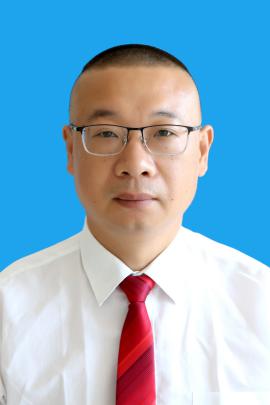 吴灿星市农业综合行政执法支队  执法人员农业农村湘04001500085农业综合执法岗位农业综合执法岗位51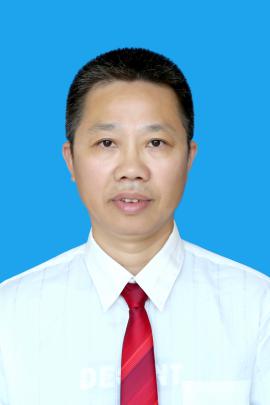 谭建国市农业综合行政执法支队  执法人员农业农村湘04001500086农业综合执法岗位农业综合执法岗位52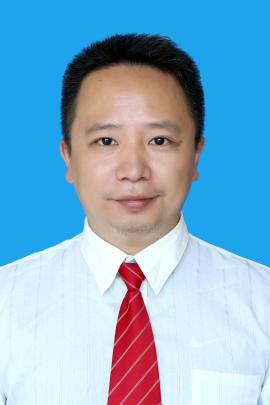 张集市农业综合行政执法支队  执法人员农业农村湘04001500087农业综合执法岗位农业综合执法岗位53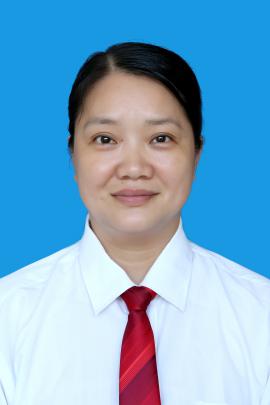 彭美英市农业综合行政执法支队  执法人员农业农村湘04001500088农业综合执法岗位农业综合执法岗位54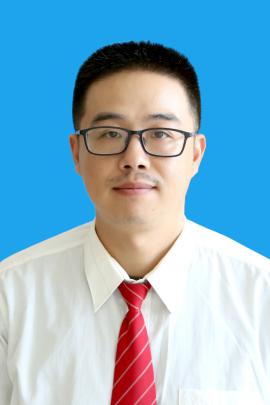 谢弼颖市农业综合行政执法支队  执法人员农业农村湘04001500089农业综合执法岗位农业综合执法岗位55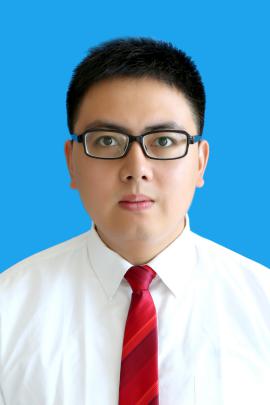 肖亚强市农业综合行政执法支队  执法人员农业农村湘04001500091农业综合执法岗位农业综合执法岗位56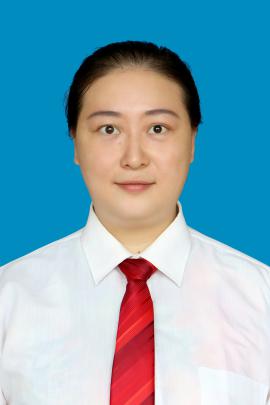 戴鲁娜市农业综合行政执法支队  执法人员农业农村湘04001500092农业综合执法岗位农业综合执法岗位57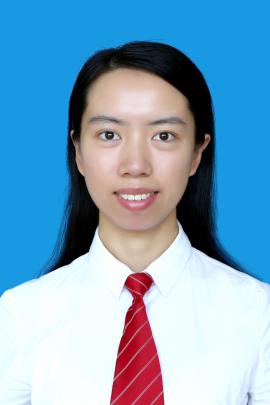 邓雅泓市农业综合行政执法支队  执法人员农业农村湘04001500093农业综合执法岗位农业综合执法岗位58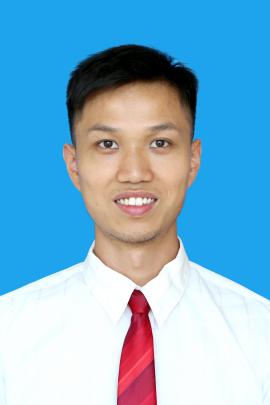 欧林市农业综合行政执法支队  执法人员农业农村湘04001500094农业综合执法岗位农业综合执法岗位59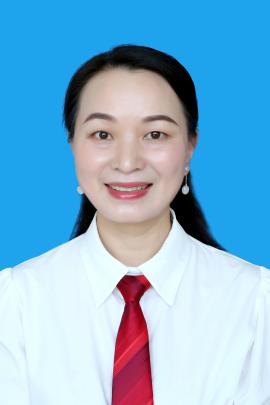 李秀容市农业综合行政执法支队  执法人员农业农村湘04001500095农业综合执法岗位农业综合执法岗位60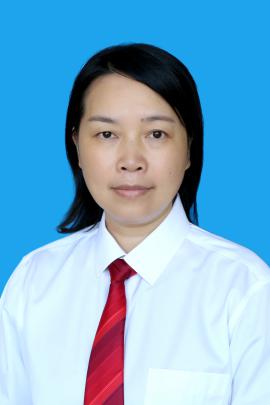 邹朝晖市农业综合行政执法支队  执法人员农业农村湘04001500096农业综合执法岗位农业综合执法岗位61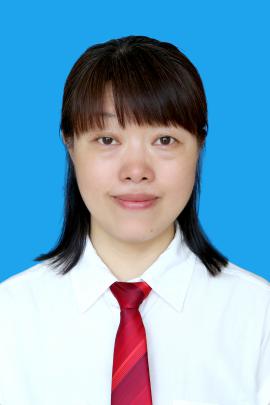 彭红市农业综合行政执法支队  执法人员农业农村湘04001500097农业综合执法岗位农业综合执法岗位62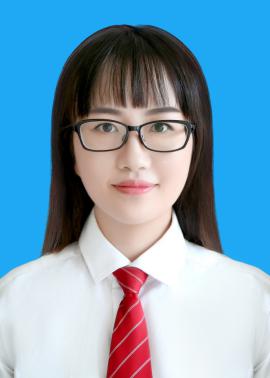 匡速苗市农业综合行政执法支队  执法人员农业农村湘04001500098农业综合执法岗位农业综合执法岗位63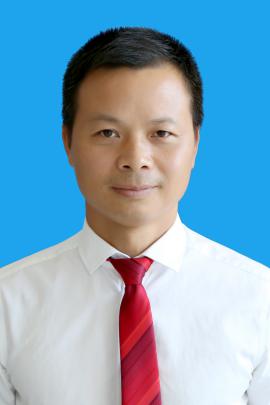 邱干团市农业综合行政执法支队  执法人员农业农村湘04001500099农业综合执法岗位农业综合执法岗位64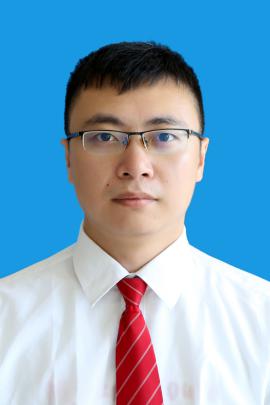 刘任市农业综合行政执法支队  执法人员农业农村湘04001500100农业综合执法岗位农业综合执法岗位65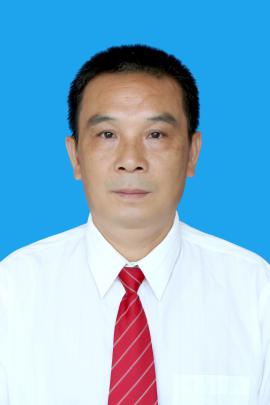 刘华伟市农业综合行政执法支队  执法人员农业农村湘04001500101农业综合执法岗位农业综合执法岗位66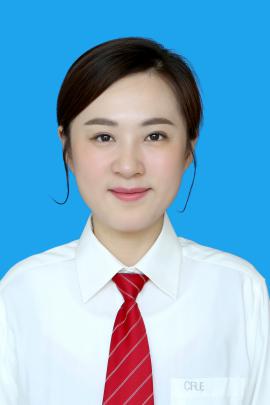 李晶市农业综合行政执法支队  执法人员农业农村湘04001500102农业综合执法岗位农业综合执法岗位67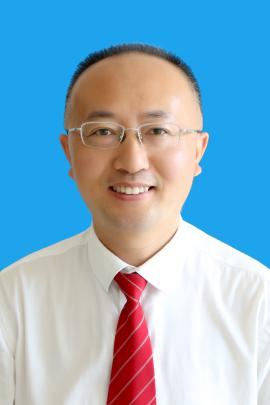 屈朝辉市农业综合行政执法支队  执法人员农业农村湘04001500103农业综合执法岗位农业综合执法岗位68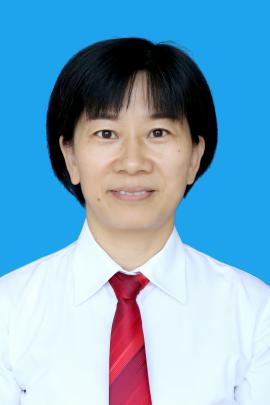 旷冬梅市农业综合行政执法支队  执法人员农业农村湘04001500104农业综合执法岗位农业综合执法岗位69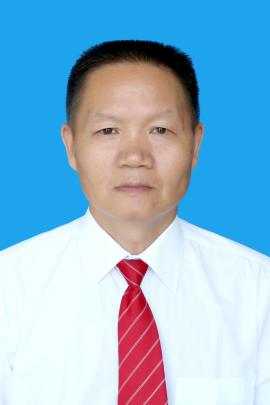 宁长友市农业综合行政执法支队  执法人员农业农村湘04001500105农业综合执法岗位农业综合执法岗位70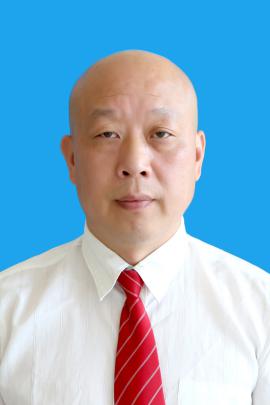 伍宏市农业综合行政执法支队  执法人员农业农村湘04001500106农业综合执法岗位农业综合执法岗位71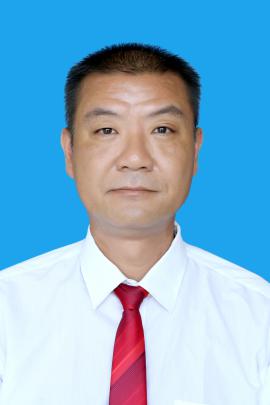 雷海涛市农业综合行政执法支队  执法人员农业农村湘04001500107农业综合执法岗位农业综合执法岗位72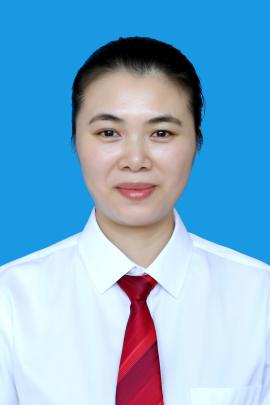 刘春晖市农业综合行政执法支队  执法人员农业农村湘04001500042农业综合执法岗位农业综合执法岗位73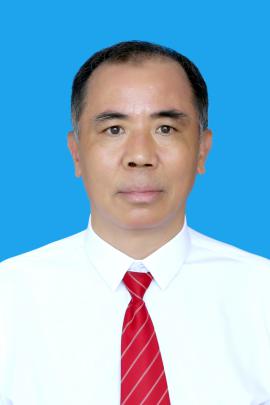 孙端生市农业综合行政执法支队  执法人员农业农村湘04001500043农业综合执法岗位农业综合执法岗位74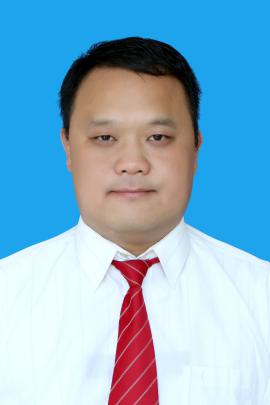 凌峰市农业综合行政执法支队  执法人员农业农村湘04001500110农业综合执法岗位农业综合执法岗位75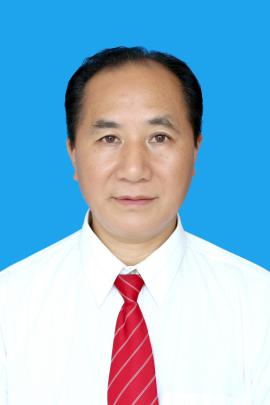 李志市农业综合行政执法支队  执法人员农业农村湘04001500111农业综合执法岗位农业综合执法岗位76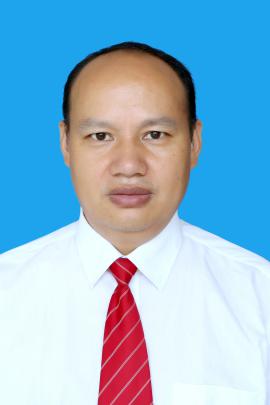 廖小华市农业综合行政执法支队  执法人员农业农村湘04001500112农业综合执法岗位农业综合执法岗位77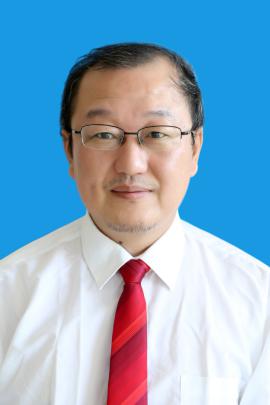 张铁钢市农业综合行政执法支队  执法人员农业农村湘04001500113农业综合执法岗位农业综合执法岗位78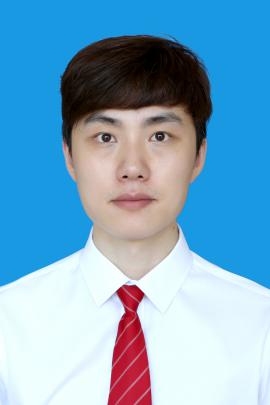 曾治森市农业综合行政执法支队  执法人员农业农村湘04001500114农业综合执法岗位农业综合执法岗位79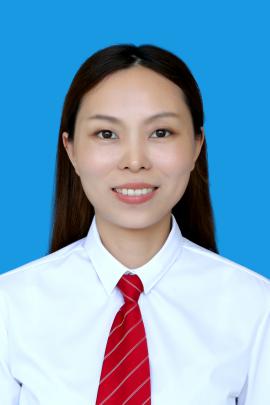 胡宇丹市农业综合行政执法支队  执法人员农业农村湘04001500115农业综合执法岗位农业综合执法岗位